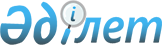 О бюджете Улытауского района на 2023-2025 годыРешение Улытауского районного маслихата области Ұлытау от 28 декабря 2022 года № 188.
      В соответствии с Бюджетным кодексом Республики Казахстан, Законом Республики Казахстан "О местном государственном управлении и самоуправлении в Республике Казахстан", районный маслихат РЕШИЛ:
      1. Утвердить районный бюджет на 2023-2025 годы согласно приложениям 1, 2 и 3 соответственно, в том числе на 2023 год в следующих объемах:
      1) доходы – 7 518 982 тысяч тенге, в том числе:
      налоговые поступления – 5 964 664 тысяч тенге;
      неналоговые поступления – 57 647 тысяч тенге;
      поступления от продажи основного капитала – 12 462 тысяч тенге;
      поступления трансфертов – 1 484 209 тысяч тенге;
      2) затраты – 7 863 812 тысяч тенге;
      3) чистое бюджетное кредитование – 77 678 тысяч тенге:
      бюджетные кредиты – 129 375 тысяч тенге;
      погашение бюджетных кредитов – 51 697 тысяч тенге;
      4) сальдо по операциям с финансовыми активами – 0 тысяч тенге:
      приобретение финансовых активов – 0 тысяч тенге;
      поступления от продажи финансовых активов государства – 0 тысяч тенге; 
      5) дефицит (профицит) бюджета – - 422 508 тысяч тенге;
      6) финансирование дефицита (использование профицита) бюджета – 422 508 тысяч тенге:
      поступление займов – 129 375 тысяч тенге;
      погашение займов – 51 697 тысяч тенге;
      используемые остатки бюджетных средств – 344 830 тысяч тенге.
      Сноска. Пункт 1 – в редакции решения Улытауского районного маслихата области Ұлытау от 13.11.2023 № 65 (вводится в действие с 01.01.2023).


      2. Предусмотреть в районном бюджете на 2023 год объемы субвенций, передаваемых из районного бюджета в бюджеты поселков, сельских округов в сумме 614 003 тысяч тенге, в том числе:
      поселок Жезды – 139 155 тысяч тенге;
      Улытауский сельский округ – 58 036 тысяч тенге;
      поселок Актас – 36 153 тысяч тенге;
      поселок Карсакпай – 38 270 тысяч тенге;
      Каракенгирский сельский округ – 31 438 тысяч тенге;
      Аманкельдинский сельский округ – 25 974 тысяч тенге;
      Шенберский сельский округ – 33 476 тысяч тенге;
      Егиндинский сельский округ – 31 741 тысяч тенге;
      Алгабасский сельский округ – 27 865 тысяч тенге;
      Мибулакский сельский округ – 29 888 тысяч тенге;
      Сарысуский сельский округ – 26 136 тысяч тенге;
      Жанкельдинский сельский округ – 37 258 тысяч тенге;
      Терсакканский сельский округ – 29 972 тысяч тенге;
      Борсенгирский сельский округ – 30 953 тысяч тенге;
      Коскольский сельский округ – 37 688 тысяч тенге.
      3. Утвердить резерв акимата Улытауского района на 2023 год в сумме 125 510 тысяч тенге.
      4. Установить в составе районного бюджета на 2023 год целевые трансферты и бюджетные кредиты согласно приложению 4.
      5. Утвердить перечень бюджетных программ районного бюджета на 2023 год, направленных на реализацию бюджетных инвестиционных проектов согласно приложению 5.
      6. Утвердить целевые трансферты бюджетам поселков, сельских округов из районного бюджета на 2023 год согласно приложению 6.
      7. Настоящее решение вводится в действие с 1 января 2023 года.  Бюджет Улытауского района на 2023 год
      Сноска. Приложение 1 – в редакции решения Улытауского районного маслихата области Ұлытау от 13.11.2023 № 65 (вводится в действие с 01.01.2023). Бюджет Улытауского района на 2024 год Бюджет Улытауского района на 2025 год Целевые трансферты и бюджетные кредиты в составе районного бюджета на 2023 год
      Сноска. Приложение 4 – в редакции решения Улытауского районного маслихата области Ұлытау от 13.11.2023 № 65 (вводится в действие с 01.01.2023). Перечень бюджетных программ районного бюджета на 2023 год, направленных на реализацию бюджетных инвестиционных проектов
      Сноска. Приложение 5 – в редакции решения Улытауского районного маслихата области Ұлытау от 13.11.2023 № 65 (вводится в действие с 01.01.2023). Целевые трансферты бюджетам поселков, сельских округов из районного бюджета на 2023 год
      Сноска. Приложение 6 – в редакции решения Улытауского районного маслихата области Ұлытау от 13.11.2023 № 65 (вводится в действие с 01.01.2023).
					© 2012. РГП на ПХВ «Институт законодательства и правовой информации Республики Казахстан» Министерства юстиции Республики Казахстан
				
      Секретарь районного маслихата

А. Құрмансейітов
Приложение 1
к решению XXVI сессии Улытауского
районного маслихата
от 28 декабря 2022 года
№188
Категория
Категория
Категория
Категория
Сумма тысяч тенге
Класс
Класс
Класс
Сумма тысяч тенге
Подкласс
Подкласс
Сумма тысяч тенге
Наименование 
Сумма тысяч тенге
1 
2
3
4
5
І. ДОХОДЫ
7518982
1
Налоговые поступления
5964664
01
Подоходный налог
476850
1
Корпоративный подоходный налог
102000
2
Индивидуальный подоходный налог
374850
03
Социальный налог
295060
1
Социальный налог
295060
04
Налоги на собственность
5156443
1
Налоги на имущество
5152190
3
Земельный налог
1234
4
Налог на транспортные средства
2519
5
Единый земельный налог
500
05
Внутренние налоги на товары, работы и услуги
32811
2
Акцизы
400
3
Поступления за использование природных и других ресурсов
30261
4
Сборы за ведение предпринимательской и профессиональной деятельности
2150
08
Обязательные платежи, взимаемые за совершение юридически значимых действий и (или) выдачу документов уполномоченными на то государственными органами или должностными лицами
3500
1
Государственная пошлина
3500
2
Неналоговые поступления
57647
01
Доходы от государственной собственности
29573
1
Доходы от чистого дохода государственных предприятий
27
5
Доходы от аренды имущества, находящегося в государственной собственности
7607
7
Вознаграждения по кредитам, выданным из государственного бюджета
21939
03
Поступления денег от проведения государственных закупок, организуемых государственными учреждениями, финансируемыми из государственного бюджета
280
1
Поступления денег от проведения государственных закупок, организуемых государственными учреждениями, финансируемыми из государственного бюджета
280
06
Прочие неналоговые поступления
27794
1
Прочие неналоговые поступления
27794
3
Поступления от продажи основного капитала
12462
01
Продажа государственного имущества, закрепленного за государственными учреждениями
10846
1
Продажа государственного имущества, закрепленного за государственными учреждениями
10846
03
Продажа земли и нематериальных активов
1616
1
Продажа земли
1616
4
Поступления трансфертов 
1484209
01
Трансферты из нижестоящих органов государственного управления
8198
3
Трансферты из бюджетов городов районного значения, сел, поселков, сельских округов
8198
02
Трансферты из вышестоящих органов государственного управления
1476011
2
Трансферты из областного бюджета
1476011
Функциональная группа
Функциональная группа
Функциональная группа
Функциональная группа
Функциональная группа
Сумма (тысяч тенге)
Функциональная подгруппа
Функциональная подгруппа
Функциональная подгруппа
Функциональная подгруппа
Сумма (тысяч тенге)
Администратор бюджетных программ
Администратор бюджетных программ
Администратор бюджетных программ
Сумма (тысяч тенге)
Программа
Программа
Сумма (тысяч тенге)
Наименование 
Сумма (тысяч тенге)
1 
2
3
4
5
6
II. ЗАТРАТЫ
7863812
01
Государственные услуги общего характера
2881333,4
1
Представительные, исполнительные и другие органы, выполняющие общие функции государственного управления
618570,4
112
Аппарат маслихата района (города областного значения)
57533
001
Услуги по обеспечению деятельности маслихата района (города областного значения)
55424
003
Капитальные расходы государственного органа
2109
122
Аппарат акима района (города областного значения)
561037,4
001
Услуги по обеспечению деятельности акима района (города областного значения)
240631
003
Капитальные расходы государственного органа
10196
113
Целевые текущие трансферты нижестоящим бюджетам
303860
115
Исполнение обязательств местных исполнительных органов на основании решений суда за счет резервных фондов местного исполнительного органа
6350,4
2
Финансовая деятельность
12208
459
Отдел экономики и финансов района (города областного значения)
12208
003
Проведение оценки имущества в целях налогообложения
432
010
Приватизация, управление коммунальным имуществом, постприватизационная деятельность и регулирование споров, связанных с этим
990
028
Приобретение имущества в коммунальную собственность
10786
9
Прочие государственные услуги общего характера
2258555
459
Отдел экономики и финансов района (города областного значения)
107997
001
Услуги по реализации государственной политики в области формирования и развития экономической политики, государственного планирования, исполнения бюджета и управления коммунальной собственностью района (города областного значения)
104850
015
Капитальные расходы государственного органа
3147
486
Отдел земельных отношений, архитектуры и градостроительства района (города областного значения)
55263
001
Услуги по реализации государственной политики в области регулирования земельных отношений, архитектуры и градостроительства на местном уровне
45667
003
Капитальные расходы государственного органа
9596
492
Отдел жилищно-коммунального хозяйства, пассажирского транспорта, автомобильных дорог и жилищной инспекции района (города областного значения)
2062258
001
Услуги по реализации государственной политики на местном уровне в области жилищно-коммунального хозяйства, пассажирского транспорта, автомобильных дорог и жилищной инспекции 
68254
013
Капитальные расходы государственного органа
57215
113
Целевые текущие трансферты нижестоящим бюджетам
1928789
494
Отдел предпринимательства и промышленности района (города областного значения)
33037
001
Услуги по реализации государственной политики на местном уровне в области развития предпринимательства и промышленности
32337
003
Капитальные расходы государственного органа
700
02
Оборона
126908
1
Военные нужды
21705
122
Аппарат акима района (города областного значения)
21705
005
Мероприятия в рамках исполнения всеобщей воинской обязанности
21705
2
Организация работы по чрезвычайным ситуациям
105203
122
Аппарат акима района (города областного значения)
105203
006
Предупреждение и ликвидация чрезвычайных ситуаций масштаба района (города областного значения)
33480
007
Мероприятия по профилактике и тушению степных пожаров районного (городского) масштаба, а также пожаров в населенных пунктах, в которых не созданы органы государственной противопожарной службы
71723
06
Социальная помощь и социальное обеспечение
369445
1
Социальное обеспечение
14045
451
Отдел занятости и социальных программ района (города областного значения) 
14045
005
Государственная адресная социальная помощь
14045
2
Социальная помощь
253937
451
Отдел занятости и социальных программ района (города областного значения) 
253937
002
Программа занятости
61485
004
Оказание социальной помощи на приобретение топлива специалистам здравоохранения, образования, социального обеспечения, культуры, спорта и ветеринарии в сельской местности в соответствии с законодательством Республики Казахстан
34535
006
Оказание жилищной помощи
309
007
Социальная помощь отдельным категориям нуждающихся граждан по решениям местных представительных органов
42292
010
Материальное обеспечение детей с инвалидностью, воспитывающихся и обучающихся на дому
253
014
Оказание социальной помощи нуждающимся гражданам на дому
91009
017
Обеспечение нуждающихся лиц с инвалидностью протезно-ортопедическими, сурдотехническими и тифлотехническими средствами, специальными средствами передвижения, обязательными гигиеническими средствами, а также предоставление услуг санаторно-курортного лечения, специалиста жестового языка, индивидуальных помощников в соответствии с индивидуальной программой реабилитации лица с инвалидностью
365
023
Обеспечение деятельности центров занятости населения
23689
9
Прочие услуги в области социальной помощи и социального обеспечения
101463
451
Отдел занятости и социальных программ района (города областного значения) 
101463
001
Услуги по реализации государственной политики на местном уровне в области обеспечения занятости и реализации социальных программ для населения
62300
011
Оплата услуг по зачислению, выплате и доставке пособий и других социальных выплат
466
021
Капитальные расходы государственного органа
8023
050
Обеспечение прав и улучшение качества жизни лиц с инвалидностью в Республике Казахстан
30674
07
Жилищно-коммунальное хозяйство 
430982
1
Жилищное хозяйство
297050
467
Отдел строительства района (города областного значения)
292585
004
Проектирование, развитие и (или) обустройство инженерно-коммуникационной инфраструктуры
292585
492
Отдел жилищно-коммунального хозяйства, пассажирского транспорта, автомобильных дорог и жилищной инспекции района (города областного значения)
4465
098
Приобретение жилья коммунального жилищного фонда
4465
2
Коммунальное хозяйство
71437
467
Отдел строительства района (города областного значения)
2644
006
Развитие системы водоснабжения и водоотведения
2644
492
Отдел жилищно-коммунального хозяйства, пассажирского транспорта, автомобильных дорог и жилищной инспекции района (города областного значения)
68793
012
Функционирование системы водоснабжения и водоотведения
28452
026
Организация эксплуатации тепловых сетей, находящихся в коммунальной собственности районов (городов областного значения)
8000
029
Развитие системы водоснабжения и водоотведения
32341
3
Благоустройство населенных пунктов
62495
492
Отдел жилищно-коммунального хозяйства, пассажирского транспорта, автомобильных дорог и жилищной инспекции района (города областного значения)
62495
015
Освещение улиц в населенных пунктах
60000
016
Обеспечение санитарии населенных пунктов
2495
08
Культура, спорт, туризм и информационное пространство
1368621
1
Деятельность в области культуры
686705
455
Отдел культуры и развития языков района (города областного значения)
686705
003
Поддержка культурно-досуговой работы
686705
2
Спорт
299963
465
Отдел физической культуры и спорта района (города областного значения)
129949
001
Услуги по реализации государственной политики на местном уровне в сфере физической культуры и спорта
69142
004
Капитальные расходы государственного органа
9830
005
Развитие массового спорта и национальных видов спорта
42587
006
Проведение спортивных соревнований на районном (города областного значения) уровне
5090
007
Подготовка и участие членов сборных команд района (города областного значения) по различным видам спорта на областных спортивных соревнованиях
3300
467
Отдел строительства района (города областного значения)
170014
008
Развитие объектов спорта
170014
3
Информационное пространство
173314
455
Отдел культуры и развития языков района (города областного значения)
137238
006
Функционирование районных (городских) библиотек 
137038
007
Развитие государственного языка и других языков народа Казахстана
200
456
Отдел внутренней политики района (города областного значения)
36076
002
Услуги по проведению государственной информационной политики
36076
9
Прочие услуги по организации культуры, спорта, туризма и информационного пространства
208639
455
Отдел культуры и развития языков района (города областного значения)
86932
001
Услуги по реализации государственной политики на местном уровне в области развития языков и культуры
38458
010
Капитальные расходы государственного органа
950
032
Капитальные расходы подведомственных государственных учреждений и организаций
17318
113
Целевые текущие трансферты нижестоящим бюджетам
30206
456
Отдел внутренней политики района (города областного значения)
121707
001
Услуги по реализации государственной политики на местном уровне в области информации, укрепления государственности и формирования социального оптимизма граждан 
44943
003
Реализация мероприятий в сфере молодежной политики
69765
006
Капитальные расходы государственного органа
6999
10
Сельское, водное, лесное, рыбное хозяйство, особо охраняемые природные территории, охрана окружающей среды и животного мира, земельные отношения
120346
1
Сельское хозяйство
77604
462
Отдел сельского хозяйства района (города областного значения)
77604
001
Услуги по реализации государственной политики на местном уровне в сфере сельского хозяйства
68164
006
Капитальные расходы государственного органа
9440
6
Земельные отношения
20000
486
Отдел земельных отношений, архитектуры и градостроительства района (города областного значения)
20000
006
Услуги по реализации государственной политики в области регулирования земельных отношений, архитектуры и градостроительства на местном уровне
20000
9
Прочие услуги в области сельского, водного, лесного, рыбного хозяйства, охраны окружающей среды и земельных отношений
22742
459
Отдел экономики и финансов района (города областного значения)
22742
099
Реализация мер по оказанию социальной поддержки специалистов
22742
11
Промышленность, архитектурная, градостроительная и строительная деятельность
48897
2
Архитектурная, градостроительная и строительная деятельность
48897
467
Отдел строительства района (города областного значения)
48897
001
Услуги по реализации государственной политики на местном уровне в области строительства 
29923
017
Капитальные расходы государственного органа
1349
115
Исполнение обязательств местных исполнительных органов на основании решений суда за счет резервных фондов местного исполнительного органа
17625
12
Транспорт и коммуникации
1189
1
Автомобильный транспорт
1189
492
Отдел жилищно-коммунального хозяйства, пассажирского транспорта, автомобильных дорог и жилищной инспекции района (города областного значения)
1189
045
Капитальный и средний ремонт автомобильных дорог районного значения и улиц населенных пунктов
1189
13
Прочие
175097,6
9
Прочие
175097,6
455
Отдел культуры и развития языков района (города областного значения)
122846
052
Реализация мероприятий по социальной и инженерной инфраструктуре в сельских населенных пунктах в рамках проекта "Ауыл-Ел бесігі"
122846
459
Отдел экономики и финансов района (города областного значения)
52251,6
012
Резерв местного исполнительного органа района (города областного значения)
52251,6
14
Обслуживание долга
83870
1
Обслуживание долга
83870
459
Отдел экономики и финансов района (города областного значения)
83870
021
Обслуживание долга местных исполнительных органов по выплате вознаграждений и иных платежей по займам из областного бюджета
83870
15
Трансферты
2257123
1
Трансферты
2257123
459
Отдел экономики и финансов района (города областного значения)
2257123
06
Возврат неиспользованных (недоиспользованных) целевых трансфертов
3011
007
Бюджетные изъятия
1436267
024
Целевые текущие трансферты из нижестоящего бюджета на компенсацию потерь вышестоящего бюджета в связи с изменением законодательства
161150
038
Субвенции
614003
054
Возврат сумм неиспользованных (недоиспользованных) целевых трансфертов, выделенных из республиканского бюджета за счет целевого трансферта из Национального фонда Республики Казахстан
42692
III. Чистое бюджетное кредитование
77678
Бюджетные кредиты
129375
10
Сельское, водное, лесное, рыбное хозяйство, особо охраняемые природные территории, охрана окружающей среды и животного мира, земельные отношения
129375
9
Прочие услуги в области сельского, водного, лесного, рыбного хозяйства, охраны окружающей среды и земельных отношений
129375
459
Отдел экономики и финансов района (города областного значения)
129375
018
Бюджетные кредиты для реализации мер социальной поддержки специалистов
129375
Категория
Категория
Категория
Категория
Класс
Класс
Класс
Подкласс
Подкласс
 Наименование
1
2
3
4
5
Погашение бюджетных кредитов
51697
5
Погашение бюджетных кредитов
51697
01
Погашение бюджетных кредитов
51697
1
Погашение бюджетных кредитов, выданных из государственного бюджета
51697
Функциональная группа
Функциональная группа
Функциональная группа
Функциональная группа
Функциональная группа
Функциональная подгруппа
Функциональная подгруппа
Функциональная подгруппа
Функциональная подгруппа
Администратор бюджетных программ
Администратор бюджетных программ
Администратор бюджетных программ
Программа
Программа
Наименование
1
2
3
4
5
IV. Сальдо по операциям с финансовыми активами
0
Функциональная группа
Функциональная группа
Функциональная группа
Функциональная группа
Функциональная группа
Функциональная подгруппа
Функциональная подгруппа
Функциональная подгруппа
Функциональная подгруппа
Администратор бюджетных программ
Администратор бюджетных программ
Администратор бюджетных программ
Программа 
Программа 
Наименование
1
2
3
4
5
Приобретение финансовых активов
0
13
Прочие
0
9
Прочие
0
459
Отдел экономики и финансов района (города областного значения)
0
014
Формирование или увеличение уставного капитала юридических лиц
0
Категория
Категория
Категория
Категория
Класс
Класс
Класс
Подкласс
Подкласс
Наименование
Наименование
1
2
3
4
Поступления от продажи финансовых активов государства
0
Наименование
1
V. Дефицит (профицит) бюджета
-422508
VI. Финансирование дефицита (использование профицита) бюджета
422508
Категория
Категория
Категория
Категория
Класс 
Класс 
Класс 
Подкласс
Подкласс
Наименование
1
2
3
4
Поступления займов
129375
7
Поступления займов
129375
01
Внутренние государственные займы
129375
2
Договоры займа
129375
Функциональная группа
Функциональная группа
Функциональная группа
Функциональная группа
Функциональная группа
Функциональная подгруппа
Функциональная подгруппа
Функциональная подгруппа
Функциональная подгруппа
Администратор бюджетных программ
Администратор бюджетных программ
Администратор бюджетных программ
Программа
Программа
Наименование
1
2
3
4
5
Погашение займов
51697
16
Погашение займов
51697
1
Погашение займов
51697
459
Отдел экономики и финансов района (города областного значения)
51697
005
Погашение долга местного исполнительного органа перед вышестоящим бюджетом
51697
Категория
Категория
Категория
Категория
Класс
Класс
Класс
Подгруппа
Подгруппа
Наименование
1
2
3
4
Используемые остатки бюджетных средств
344830Приложение 2
к решению XXVI сессии
Улытауского районного
маслихата
от 28 декабря 2022 года
№188
Категория
Категория
Категория
Категория
Сумма тысяч тенге
Класс
Класс
Класс
Сумма тысяч тенге
Подкласс
Подкласс
Сумма тысяч тенге
Наименование 
Сумма тысяч тенге
1 
2
3
4
5
І. ДОХОДЫ
7082824
1
Налоговые поступления
6882880
01
Подоходный налог
353942
1
Корпоративный подоходный налог
65033
2
Индивидуальный подоходный налог
288909
03
Социальный налог
215059
1
Социальный налог
215059
04
Налоги на собственность
6281415
1
Налоги на имущество
6278501
3
Земельный налог
1344
4
Налог на транспортные средства
110
5
Единый земельный налог
460
05
Внутренние налоги на товары, работы и услуги
31516
2
Акцизы
1234
3
Поступления за использование природных и других ресурсов
25845
4
Сборы за ведение предпринимательской и профессиональной деятельности
4434
08
Обязательные платежи, взимаемые за совершение юридически значимых действий и (или) выдачу документов уполномоченными на то государственными органами или должностными лицами
948
1
Государственная пошлина
948
2
Неналоговые поступления
29305
01
Доходы от государственной собственности
28205
5
Доходы от аренды имущества, находящегося в государственной собственности
6293
7
Вознаграждения по кредитам, выданным из государственного бюджета
21912
03
Поступления денег от проведения государственных закупок, организуемых государственными учреждениями, финансируемыми из государственного бюджета
100
1
Поступления денег от проведения государственных закупок, организуемых государственными учреждениями, финансируемыми из государственного бюджета
100
06
Прочие неналоговые поступления
1000
1
Прочие неналоговые поступления
1000
3
Поступления от продажи основного капитала
3245
01
Продажа государственного имущества, закрепленного за государственными учреждениями
3000
1
Продажа государственного имущества, закрепленного за государственными учреждениями
3000
03
Продажа земли и нематериальных активов
245
1
Продажа земли
245
4
Поступления трансфертов 
167394
02
Трансферты из вышестоящих органов государственного управления
167394
2
Трансферты из областного бюджета
167394
Функциональная группа
Функциональная группа
Функциональная группа
Функциональная группа
Функциональная группа
Сумма (тысяч тенге)
Функциональная подгруппа
Функциональная подгруппа
Функциональная подгруппа
Функциональная подгруппа
Сумма (тысяч тенге)
Администратор бюджетных программ
Администратор бюджетных программ
Администратор бюджетных программ
Сумма (тысяч тенге)
Программа
Программа
Сумма (тысяч тенге)
Наименование 
Сумма (тысяч тенге)
1 
2
3
4
5
6
II. ЗАТРАТЫ
7082824
01
Государственные услуги общего характера
1494078
1
Представительные, исполнительные и другие органы, выполняющие общие функции государственного управления
244075
112
Аппарат маслихата района (города областного значения)
48418
001
Услуги по обеспечению деятельности маслихата района (города областного значения)
48418
122
Аппарат акима района (города областного значения)
195657
001
Услуги по обеспечению деятельности акима района (города областного значения)
195657
2
Финансовая деятельность
2500
459
Отдел экономики и финансов района (города областного значения)
2500
003
Проведение оценки имущества в целях налогообложения
500
010
Приватизация, управление коммунальным имуществом, постприватизационная деятельность и регулирование споров, связанных с этим
2000
9
Прочие государственные услуги общего характера
1247503
459
Отдел экономики и финансов района (города областного значения)
92498
001
Услуги по реализации государственной политики в области формирования и развития экономической политики, государственного планирования, исполнения бюджета и управления коммунальной собственностью района (города областного значения)
91678
015
Капитальные расходы государственного органа
820
467
Отдел строительства района (города областного значения)
1146
040
Развитие объектов государственных органов
1146
486
Отдел земельных отношений, архитектуры и градостроительства района (города областного значения)
38612
001
Услуги по реализации государственной политики в области регулирования земельных отношений, архитектуры и градостроительства на местном уровне
38612
492
Отдел жилищно-коммунального хозяйства, пассажирского транспорта, автомобильных дорог и жилищной инспекции района (города областного значения)
1087226
001
Услуги по реализации государственной политики на местном уровне в области жилищно-коммунального хозяйства, пассажирского транспорта, автомобильных дорог и жилищной инспекции 
55821
113
Целевые текущие трансферты нижестоящим бюджетам
1031405
494
Отдел предпринимательства и промышленности района (города областного значения)
28021
001
Услуги по реализации государственной политики на местном уровне в области развития предпринимательства и промышленности
28021
02
Оборона
78631
1
Военные нужды
12076
122
Аппарат акима района (города областного значения)
12076
005
Мероприятия в рамках исполнения всеобщей воинской обязанности
12076
2
Организация работы по чрезвычайным ситуациям
66555
122
Аппарат акима района (города областного значения)
66555
006
Предупреждение и ликвидация чрезвычайных ситуаций масштаба района (города областного значения)
22600
007
Мероприятия по профилактике и тушению степных пожаров районного (городского) масштаба, а также пожаров в населенных пунктах, в которых не созданы органы государственной противопожарной службы
43955
06
Социальная помощь и социальное обеспечение
515137
1
Социальное обеспечение
10696
451
Отдел занятости и социальных программ района (города областного значения) 
10696
005
Государственная адресная социальная помощь
10696
2
Социальная помощь
412179
451
Отдел занятости и социальных программ района (города областного значения) 
248939
002
Программа занятости
274697
006
Оказание жилищной помощи
600
007
Социальная помощь отдельным категориям нуждающихся граждан по решениям местных представительных органов
29348
010
Материальное обеспечение детей с инвалидностью, воспитывающихся и обучающихся на дому
207
014
Оказание социальной помощи нуждающимся гражданам на дому
89987
017
Обеспечение нуждающихся лиц с инвалидностью протезно-ортопедическими, сурдотехническими и тифлотехническими средствами, специальными средствами передвижения, обязательными гигиеническими средствами, а также предоставление услуг санаторно-курортного лечения, специалиста жестового языка, индивидуальных помощников в соответствии с индивидуальной программой реабилитации лица с инвалидностью
1000
023
Обеспечение деятельности центров занятости населения
42098
9
Прочие услуги в области социальной помощи и социального обеспечения
92262
451
Отдел занятости и социальных программ района (города областного значения) 
92262
001
Услуги по реализации государственной политики на местном уровне в области обеспечения занятости и реализации социальных программ для населения
60498
011
Оплата услуг по зачислению, выплате и доставке пособий и других социальных выплат
666
021
Капитальные расходы государственного органа
12803
050
Обеспечение прав и улучшение качества жизни лиц с инвалидностью в Республике Казахстан
18295
07
Жилищно-коммунальное хозяйство 
316425
1
Жилищное хозяйство
500
467
Отдел строительства района (города областного значения)
500
003
Проектирование и (или) строительство, реконструкция жилья коммунального жилищного фонда
500
2
Коммунальное хозяйство
315925
467
Отдел строительства района (города областного значения)
315925
007
Развитие благоустройства городов и населенных пунктов
315925
08
Культура, спорт, туризм и информационное пространство
1433569
1
Деятельность в области культуры
680481
455
Отдел культуры и развития языков района (города областного значения)
680481
003
Поддержка культурно-досуговой работы
680481
2
Спорт
392709
465
Отдел физической культуры и спорта района (города областного значения)
112709
001
Услуги по реализации государственной политики на местном уровне в сфере физической культуры и спорта
105226
004
Капитальные расходы государственного органа
483
006
Проведение спортивных соревнований на районном (города областного значения) уровне
5000
007
Подготовка и участие членов сборных команд района (города областного значения) по различным видам спорта на областных спортивных соревнованиях
2000
467
Отдел строительства района (города областного значения)
280000
008
Развитие объектов спорта
280000
3
Информационное пространство
171862
455
Отдел культуры и развития языков района (города областного значения)
134362
006
Функционирование районных (городских) библиотек 
132862
007
Развитие государственного языка и других языков народа Казахстана
1500
456
Отдел внутренней политики района (города областного значения)
37500
002
Услуги по проведению государственной информационной политики
37500
9
Прочие услуги по организации культуры, спорта, туризма и информационного пространства
188517
455
Отдел культуры и развития языков района (города областного значения)
85674
001
Услуги по реализации государственной политики на местном уровне в области развития языков и культуры
21651
032
Капитальные расходы подведомственных государственных учреждений и организаций
31349
113
Целевые текущие трансферты нижестоящим бюджетам
32674
456
Отдел внутренней политики района (города областного значения)
102843
001
Услуги по реализации государственной политики на местном уровне в области информации, укрепления государственности и формирования социального оптимизма граждан 
43786
003
Реализация мероприятий в сфере молодежной политики
52130
006
Капитальные расходы государственного органа
6927
10
Сельское, водное, лесное, рыбное хозяйство, особо охраняемые природные территории, охрана окружающей среды и животного мира, земельные отношения
121811
1
Сельское хозяйство
72111
462
Отдел сельского хозяйства района (города областного значения)
72111
001
Услуги по реализации государственной политики на местном уровне в сфере сельского хозяйства
72061
006
Капитальные расходы государственного органа
50
6
Земельные отношения
10000
486
Отдел земельных отношений, архитектуры и градостроительства района (города областного значения)
10000
006
Услуги по реализации государственной политики в области регулирования земельных отношений, архитектуры и градостроительства на местном уровне
10000
9
Прочие услуги в области сельского, водного, лесного, рыбного хозяйства, охраны окружающей среды и земельных отношений
39700
459
Отдел экономики и финансов района (города областного значения)
39700
099
Реализация мер по оказанию социальной поддержки специалистов
39700
11
Промышленность, архитектурная, градостроительная и строительная деятельность
27274
2
Архитектурная, градостроительная и строительная деятельность
27274
467
Отдел строительства района (города областного значения)
27274
001
Услуги по реализации государственной политики на местном уровне в области строительства 
27274
13
Прочие
812841
9
Прочие
812841
459
Отдел экономики и финансов района (города областного значения)
812841
012
Резерв местного исполнительного органа района (города областного значения)
150000
019
Расходы на новые инициативы
662841
14
Обслуживание долга
83844
1
Обслуживание долга
83844
459
Отдел экономики и финансов района (города областного значения)
83844
021
Обслуживание долга местных исполнительных органов по выплате вознаграждений и иных платежей по займам из областного бюджета
83844
15
Трансферты
2199214
1
Трансферты
2199214
459
Отдел экономики и финансов района (города областного значения)
2199214
007
Бюджетные изъятия
1688214
038
Субвенции
511000
III. Чистое бюджетное кредитование
0
Бюджетные кредиты
0
10
Сельское, водное, лесное, рыбное хозяйство, особо охраняемые природные территории, охрана окружающей среды и животного мира, земельные отношения
0
9
Прочие услуги в области сельского, водного, лесного, рыбного хозяйства, охраны окружающей среды и земельных отношений
0
459
Отдел экономики и финансов района (города областного значения)
0
018
Бюджетные кредиты для реализации мер социальной поддержки специалистов
0
Категория
Категория
Категория
Категория
Класс
Класс
Класс
Подкласс
Подкласс
 Наименование
1
2
3
4
5
Погашение бюджетных кредитов
0
5
Погашение бюджетных кредитов
0
01
Погашение бюджетных кредитов
0
1
Погашение бюджетных кредитов, выданных из государственного бюджета
0
Функциональная группа
Функциональная группа
Функциональная группа
Функциональная группа
Функциональная группа
Функциональная подгруппа
Функциональная подгруппа
Функциональная подгруппа
Функциональная подгруппа
Администратор бюджетных программ
Администратор бюджетных программ
Администратор бюджетных программ
Программа
Программа
Наименование
1
2
3
4
5
 6
IV. Сальдо по операциям с финансовыми активами
0
Функциональная группа
Функциональная группа
Функциональная группа
Функциональная группа
Функциональная группа
Функциональная подгруппа
Функциональная подгруппа
Функциональная подгруппа
Функциональная подгруппа
Администратор бюджетных программ
Администратор бюджетных программ
Администратор бюджетных программ
Программа 
Программа 
Наименование
1
2
3
4
5
6 
Приобретение финансовых активов
0
13
Прочие
0
9
Прочие
0
459
Отдел экономики и финансов района (города областного значения)
0
014
Формирование или увеличение уставного капитала юридических лиц
0
Категория
Категория
Категория
Категория
Класс
Класс
Класс
Подкласс
Подкласс
Наименование
1
2
3
4
5 
Поступления от продажи финансовых активов государства
0
Наименование
Наименование
Наименование
Наименование
Наименование
1
1
1
1
1
V. Дефицит (профицит) бюджета
0
VI. Финансирование дефицита (использование профицита) бюджета
0
Категория
Категория
Категория
Категория
Класс 
Класс 
Класс 
Подкласс
Подкласс
Наименование
1
2
3
4
5 
Поступления займов
0
7
Поступления займов
0
01
Внутренние государственные займы
0
2
Договоры займа
0
Функциональная группа
Функциональная группа
Функциональная группа
Функциональная группа
Функциональная группа
Функциональная подгруппа
Функциональная подгруппа
Функциональная подгруппа
Функциональная подгруппа
Администратор бюджетных программ
Администратор бюджетных программ
Администратор бюджетных программ
Программа
Программа
Наименование
1
2
3
4
5
6 
Погашение займов
0
16
Погашение займов
0
1
Погашение займов
0
459
Отдел экономики и финансов района (города областного значения)
0
005
Погашение долга местного исполнительного органа перед вышестоящим бюджетом
0
Категория
Категория
Категория
Категория
Класс
Класс
Класс
Подгруппа
Подгруппа
Наименование
1
2
3
4
5 
Используемые остатки бюджетных средств
0Приложение 3
к решению XXVI сессии
Улытауского районного
маслихата
от 28 декабря 2022 года
№188
Категория
Категория
Категория
Категория
Сумма тысяч тенге
Класс
Класс
Класс
Сумма тысяч тенге
Подкласс
Подкласс
Сумма тысяч тенге
Наименование 
Сумма тысяч тенге
1 
2
3
4
5
І. ДОХОДЫ
7200405
1
Налоговые поступления
7167855
01
Подоходный налог
353942
1
Корпоративный подоходный налог
65033
2
Индивидуальный подоходный налог
288909
03
Социальный налог
215059
1
Социальный налог
215059
04
Налоги на собственность
6566390
1
Налоги на имущество
6563476
3
Земельный налог
1344
4
Налог на транспортные средства
110
5
Единый земельный налог
460
05
Внутренние налоги на товары, работы и услуги
31516
2
Акцизы
1234
3
Поступления за использование природных и других ресурсов
25845
4
Сборы за ведение предпринимательской и профессиональной деятельности
4434
08
Обязательные платежи, взимаемые за совершение юридически значимых действий и (или) выдачу документов уполномоченными на то государственными органами или должностными лицами
948
1
Государственная пошлина
948
2
Неналоговые поступления
29305
01
Доходы от государственной собственности
28205
5
Доходы от аренды имущества, находящегося в государственной собственности
6293
7
Вознаграждения по кредитам, выданным из государственного бюджета
21912
03
Поступления денег от проведения государственных закупок, организуемых государственными учреждениями, финансируемыми из государственного бюджета
100
1
Поступления денег от проведения государственных закупок, организуемых государственными учреждениями, финансируемыми из государственного бюджета
100
06
Прочие неналоговые поступления
1000
1
Прочие неналоговые поступления
1000
3
Поступления от продажи основного капитала
3245
01
Продажа государственного имущества, закрепленного за государственными учреждениями
3000
1
Продажа государственного имущества, закрепленного за государственными учреждениями
3000
03
Продажа земли и нематериальных активов
245
1
Продажа земли
245
Функциональная группа
Функциональная группа
Функциональная группа
Функциональная группа
Функциональная группа
Сумма (тысяч тенге)
Функциональная подгруппа
Функциональная подгруппа
Функциональная подгруппа
Функциональная подгруппа
Сумма (тысяч тенге)
Администратор бюджетных программ
Администратор бюджетных программ
Администратор бюджетных программ
Сумма (тысяч тенге)
Программа
Программа
Сумма (тысяч тенге)
Наименование 
Сумма (тысяч тенге)
1 
2
3
4
5
6
II. ЗАТРАТЫ
7200405
01
Государственные услуги общего характера
910068
1
Представительные, исполнительные и другие органы, выполняющие общие функции государственного управления
244075
112
Аппарат маслихата района (города областного значения)
48418
001
Услуги по обеспечению деятельности маслихата района (города областного значения)
48418
122
Аппарат акима района (города областного значения)
195657
001
Услуги по обеспечению деятельности акима района (города областного значения)
195657
2
Финансовая деятельность
2500
459
Отдел экономики и финансов района (города областного значения)
2500
003
Проведение оценки имущества в целях налогообложения
500
010
Приватизация, управление коммунальным имуществом, постприватизационная деятельность и регулирование споров, связанных с этим
2000
9
Прочие государственные услуги общего характера
663493
459
Отдел экономики и финансов района (города областного значения)
92498
001
Услуги по реализации государственной политики в области формирования и развития экономической политики, государственного планирования, исполнения бюджета и управления коммунальной собственностью района (города областного значения)
91678
015
Капитальные расходы государственного органа
820
467
Отдел строительства района (города областного значения)
1146
040
Развитие объектов государственных органов
1146
486
Отдел земельных отношений, архитектуры и градостроительства района (города областного значения)
38612
001
Услуги по реализации государственной политики в области регулирования земельных отношений, архитектуры и градостроительства на местном уровне
38612
492
Отдел жилищно-коммунального хозяйства, пассажирского транспорта, автомобильных дорог и жилищной инспекции района (города областного значения)
503216
001
Услуги по реализации государственной политики на местном уровне в области жилищно-коммунального хозяйства, пассажирского транспорта, автомобильных дорог и жилищной инспекции 
55821
113
Целевые текущие трансферты нижестоящим бюджетам
447395
494
Отдел предпринимательства и промышленности района (города областного значения)
28021
001
Услуги по реализации государственной политики на местном уровне в области развития предпринимательства и промышленности
28021
02
Оборона
78631
1
Военные нужды
12076
122
Аппарат акима района (города областного значения)
12076
005
Мероприятия в рамках исполнения всеобщей воинской обязанности
12076
2
Организация работы по чрезвычайным ситуациям
66555
122
Аппарат акима района (города областного значения)
66555
006
Предупреждение и ликвидация чрезвычайных ситуаций масштаба района (города областного значения)
22600
007
Мероприятия по профилактике и тушению степных пожаров районного (городского) масштаба, а также пожаров в населенных пунктах, в которых не созданы органы государственной противопожарной службы
43955
06
Социальная помощь и социальное обеспечение
593897
1
Социальное обеспечение
10299
451
Отдел занятости и социальных программ района (города областного значения) 
10299
005
Государственная адресная социальная помощь
10299
2
Социальная помощь
488825
451
Отдел занятости и социальных программ района (города областного значения) 
488825
002
Программа занятости
325585
006
Оказание жилищной помощи
600
007
Социальная помощь отдельным категориям нуждающихся граждан по решениям местных представительных органов
29348
010
Материальное обеспечение детей с инвалидностью, воспитывающихся и обучающихся на дому
207
014
Оказание социальной помощи нуждающимся гражданам на дому
89987
017
Обеспечение нуждающихся лиц с инвалидностью протезно-ортопедическими, сурдотехническими и тифлотехническими средствами, специальными средствами передвижения, обязательными гигиеническими средствами, а также предоставление услуг санаторно-курортного лечения, специалиста жестового языка, индивидуальных помощников в соответствии с индивидуальной программой реабилитации лица с инвалидностью
1000
023
Обеспечение деятельности центров занятости населения
42098
9
Прочие услуги в области социальной помощи и социального обеспечения
94773
451
Отдел занятости и социальных программ района (города областного значения) 
94773
001
Услуги по реализации государственной политики на местном уровне в области обеспечения занятости и реализации социальных программ для населения
60498
011
Оплата услуг по зачислению, выплате и доставке пособий и других социальных выплат
666
021
Капитальные расходы государственного органа
12803
050
Обеспечение прав и улучшение качества жизни лиц с инвалидностью в Республике Казахстан
20806
07
Жилищно-коммунальное хозяйство 
316425
1
Жилищное хозяйство
500
467
Отдел строительства района (города областного значения)
500
003
Проектирование и (или) строительство, реконструкция жилья коммунального жилищного фонда
500
2
Коммунальное хозяйство
315925
467
Отдел строительства района (города областного значения)
315925
007
Развитие благоустройства городов и населенных пунктов
315925
08
Культура, спорт, туризм и информационное пространство
1433569
1
Деятельность в области культуры
680481
455
Отдел культуры и развития языков района (города областного значения)
680481
003
Поддержка культурно-досуговой работы
680481
2
Спорт
392709
465
Отдел физической культуры и спорта района (города областного значения)
112709
001
Услуги по реализации государственной политики на местном уровне в сфере физической культуры и спорта
105226
004
Капитальные расходы государственного органа
483
006
Проведение спортивных соревнований на районном (города областного значения) уровне
5000
007
Подготовка и участие членов сборных команд района (города областного значения) по различным видам спорта на областных спортивных соревнованиях
2000
467
Отдел строительства района (города областного значения)
280000
008
Развитие объектов спорта
280000
3
Информационное пространство
171862
455
Отдел культуры и развития языков района (города областного значения)
134362
006
Функционирование районных (городских) библиотек 
132862
007
Развитие государственного языка и других языков народа Казахстана
1500
456
Отдел внутренней политики района (города областного значения)
37500
002
Услуги по проведению государственной информационной политики
37500
9
Прочие услуги по организации культуры, спорта, туризма и информационного пространства
188517
455
Отдел культуры и развития языков района (города областного значения)
85674
001
Услуги по реализации государственной политики на местном уровне в области развития языков и культуры
21651
032
Капитальные расходы подведомственных государственных учреждений и организаций
31349
113
Целевые текущие трансферты нижестоящим бюджетам
32674
456
Отдел внутренней политики района (города областного значения)
102843
001
Услуги по реализации государственной политики на местном уровне в области информации, укрепления государственности и формирования социального оптимизма граждан 
43786
003
Реализация мероприятий в сфере молодежной политики
52130
006
Капитальные расходы государственного органа
6927
10
Сельское, водное, лесное, рыбное хозяйство, особо охраняемые природные территории, охрана окружающей среды и животного мира, земельные отношения
121811
1
Сельское хозяйство
72111
462
Отдел сельского хозяйства района (города областного значения)
72111
001
Услуги по реализации государственной политики на местном уровне в сфере сельского хозяйства
72061
006
Капитальные расходы государственного органа
50
6
Земельные отношения
10000
486
Отдел земельных отношений, архитектуры и градостроительства района (города областного значения)
10000
006
Услуги по реализации государственной политики в области регулирования земельных отношений, архитектуры и градостроительства на местном уровне
10000
9
Прочие услуги в области сельского, водного, лесного, рыбного хозяйства, охраны окружающей среды и земельных отношений
39700
459
Отдел экономики и финансов района (города областного значения)
39700
099
Реализация мер по оказанию социальной поддержки специалистов
39700
11
Промышленность, архитектурная, градостроительная и строительная деятельность
27274
2
Архитектурная, градостроительная и строительная деятельность
27274
467
Отдел строительства района (города областного значения)
27274
001
Услуги по реализации государственной политики на местном уровне в области строительства 
27274
13
Прочие
1516101
9
Прочие
1516101
459
Отдел экономики и финансов района (города областного значения)
1516101
012
Резерв местного исполнительного органа района (города областного значения)
125510
019
Расходы на новые инициативы
1366101
14
Обслуживание долга
83844
1
Обслуживание долга
83844
459
Отдел экономики и финансов района (города областного значения)
83844
021
Обслуживание долга местных исполнительных органов по выплате вознаграждений и иных платежей по займам из областного бюджета
83844
15
Трансферты
2118785
1
Трансферты
2118785
459
Отдел экономики и финансов района (города областного значения)
2118785
007
Бюджетные изъятия
1607785
038
Субвенции
511000
III. Чистое бюджетное кредитование
0
Бюджетные кредиты
0
10
Сельское, водное, лесное, рыбное хозяйство, особо охраняемые природные территории, охрана окружающей среды и животного мира, земельные отношения
0
9
Прочие услуги в области сельского, водного, лесного, рыбного хозяйства, охраны окружающей среды и земельных отношений
0
459
Отдел экономики и финансов района (города областного значения)
0
018
Бюджетные кредиты для реализации мер социальной поддержки специалистов
0
Категория
Категория
Категория
Категория
Класс
Класс
Класс
Подкласс
Подкласс
 Наименование
1
2
3
4
5
Погашение бюджетных кредитов
0
5
Погашение бюджетных кредитов
0
01
Погашение бюджетных кредитов
0
1
Погашение бюджетных кредитов, выданных из государственного бюджета
0
Функциональная группа
Функциональная группа
Функциональная группа
Функциональная группа
Функциональная группа
Функциональная подгруппа
Функциональная подгруппа
Функциональная подгруппа
Функциональная подгруппа
Администратор бюджетных программ
Администратор бюджетных программ
Администратор бюджетных программ
Программа
Программа
Наименование
1
2
3
4
5
IV. Сальдо по операциям с финансовыми активами
0
Функциональная группа
Функциональная группа
Функциональная группа
Функциональная группа
Функциональная группа
Функциональная подгруппа
Функциональная подгруппа
Функциональная подгруппа
Функциональная подгруппа
Администратор бюджетных программ
Администратор бюджетных программ
Администратор бюджетных программ
Программа 
Программа 
Наименование
1
2
3
4
5
Приобретение финансовых активов
0
13
Прочие
0
9
Прочие
0
459
Отдел экономики и финансов района (города областного значения)
0
014
Формирование или увеличение уставного капитала юридических лиц
0
Категория
Категория
Категория
Категория
Класс
Класс
Класс
Подкласс
Подкласс
Наименование
1
2
3
4
Поступления от продажи финансовых активов государства
0
Наименование
Наименование
Наименование
Наименование
Наименование
1
1
1
1
1
V. Дефицит (профицит) бюджета
0
VI. Финансирование дефицита (использование профицита) бюджета
0
Категория
Категория
Категория
Категория
Класс 
Класс 
Класс 
Подкласс
Подкласс
Наименование
1
2
3
4
Поступления займов
0
7
Поступления займов
0
01
Внутренние государственные займы
0
2
Договоры займа
0
Функциональная группа
Функциональная группа
Функциональная группа
Функциональная группа
Функциональная группа
Функциональная подгруппа
Функциональная подгруппа
Функциональная подгруппа
Функциональная подгруппа
Администратор бюджетных программ
Администратор бюджетных программ
Администратор бюджетных программ
Программа
Программа
Наименование
1
2
3
4
5
Погашение займов
0
16
Погашение займов
0
1
Погашение займов
0
459
Отдел экономики и финансов района (города областного значения)
0
005
Погашение долга местного исполнительного органа перед вышестоящим бюджетом
0
Категория
Категория
Категория
Категория
Класс
Класс
Класс
Подгруппа
Подгруппа
Наименование
1
2
3
4
Используемые остатки бюджетных средств
0Приложение 4
к решению XXVI сессии
Улытауского районного
маслихата
от 28 декабря 2022 года
№188
Наименование
Сумма, тысяч тенге
1
2
Всего
1605386
Целевые текущие трансферты
1013045
Целевые трансферты на развитие
462966
Бюджетные кредиты 
129375
в том числе:
Целевые текущие трансферты
1013045
На реализацию мероприятий, направленных на развитие рынка труда
5373
На капитальный, средний и текущий ремонт автомобильных дорог районного значения (улиц города) и внутренних дорог населенных пунктов
331760
На реализацию мероприятий по социальной и инженерной инфраструктуре в сельских населенных пунктах в рамках проекта "Ауыл-Ел бесігі"
504069
На организацию работ в области жилищно-коммунального хозяйства
60702
На ремонт объектов культуры
111141
Целевые трансферты на развитие
462966
Реконструкция водопроводов в селе Улытау
31741
Строительство физкультурно-оздоровительного комплекса на 160 зрителей в поселке Жезды
150000
Строительство и благоустройство сетей инженерно-коммуникационной инфраструктуры к 10 одноквартирным трехкомнатным жилым домам по улице 20-летия Независимости Республики Казахстан и 10 одноквартирным трехкомнатным жилым домам по улице Тайжан в селе Улытау Улытауского района
281225
Бюджетные кредиты
129375
Бюджетные кредиты местным исполнительным органам для реализации мер социальной поддержки специалистов
129375Приложение 5
к решению XXVI сессии Улытауского
районного маслихата
от 28 декабря 2022 года
№188
Функциональная группа
Функциональная группа
Функциональная группа
Функциональная группа
Функциональная группа
Сумма (тыс.тенге)
Функциональная подгруппа
Функциональная подгруппа
Функциональная подгруппа
Функциональная подгруппа
Сумма (тыс.тенге)
Администратор бюджетных программ
Администратор бюджетных программ
Администратор бюджетных программ
Сумма (тыс.тенге)
Программа
Программа
Сумма (тыс.тенге)
Наименование
Сумма (тыс.тенге)
1
2
3
4
5
6
Всего
497584
07
Жилищно-коммунальное хозяйство
327570
1
Жилищное хозяйство
292585
467
Отдел строительства района (города областного значения)
292585
004
Проектирование, развитие и (или) обустройство инженерно-коммуникационной инфраструктуры
292585
2
Коммунальное хозяйство
34985
467
Отдел строительства района (города областного значения)
2644
006
Развитие системы водоснабжения и водоотведения
2644
492
Отдел жилищно-коммунального хозяйства, пассажирского транспорта, автомобильных дорог и жилищной инспекции района (города областного значения)
32341
029
Развитие системы водоснабжения и водоотведения
32341
08
Культура, спорт, туризм и информационное пространство
170014
2
Спорт
170014
467
Отдел строительства района (города областного значения)
170014
008
Развитие объектов спорта
170014Приложение 6
к решению XXVI сессии
Улытауского районного
маслихата
от 28 декабря 2022 года
№188
Наименование
Сумма, тысяч тенге
1
2
Всего
2280417
Целевые текущие трансферты
2280417
в том числе:
Целевые текущие трансферты
2280417
Бюджет поселка Жезды
299363
На текущие затраты аппарата акима
2299
Поддержка культурных мероприятий на местном уровне
30206
Освещение улиц населенных пунктов
5357
Обеспечение санитарии населенных пунктов
7599
Благоустройство и озеленение населенного пункта
10226
Обеспечение функционирования автомобильных дорог
3117
Организация водоснабжения населенных пунктов
41688
Капитальные расходы государственного органа
198871
Бюджет Улытауского сельского округа
299737
На текущие затраты аппарата акима
4991
Освещение улиц населенных пунктов
47388
Обеспечение санитарии населенных пунктов
4796
Благоустройство и озеленение населенного пункта
111198
Обеспечение функционирования автомобильных дорог
105073
Организация водоснабжения населенных пунктов
19594
Капитальные расходы государственного органа
6697
Бюджет поселка Актас
307552
На текущие затраты аппарата акима
2815
Освещение улиц населенных пунктов
1000
Обеспечение санитарии населенных пунктов
600
Благоустройство и озеленение населенного пункта
140
Обеспечение функционирования автомобильных дорог
4000
Организация водоснабжения населенных пунктов
4681
Капитальный и средний ремонт автомобильных дорог
294316
Бюджет поселка Карсакпай
215755
На текущие затраты аппарата акима
1663
Освещение улиц населенных пунктов
1118
Обеспечение санитарии населенных пунктов
979
Благоустройство и озеленение населенного пункта
5646
Обеспечение функционирования автомобильных дорог
300
На реализацию мероприятий по социальной и инженерной инфраструктуре в сельских населенных пунктах в рамках проекта "Ауыл-Ел бесігі"
206049
Бюджет Каракенгирского сельского округа
161332
На текущие затраты аппарата акима
3595
Освещение улиц населенных пунктов
4780
Обеспечение санитарии населенных пунктов
6210
Благоустройство и озеленение населенного пункта
64538
Обеспечение функционирования автомобильных дорог
2170
Организация водоснабжения населенных пунктов
5029
Капитальные расходы государственного органа
6190
На реализацию мероприятий по социальной и инженерной инфраструктуре в сельских населенных пунктах в рамках проекта "Ауыл-Ел бесігі"
68820
Бюджет Аманкельдинского сельского округа
38067
На текущие затраты аппарата акима
2594
Освещение улиц населенных пунктов
426
Благоустройство и озеленение населенного пункта
11742
Обеспечение функционирования автомобильных дорог
8069
Организация водоснабжения населенных пунктов
15236
Бюджет Шенберского сельского округа
22274
На текущие затраты аппарата акима
5373
Освещение улиц населенных пунктов
587
Благоустройство и озеленение населенного пункта
8975
Обеспечение функционирования автомобильных дорог
6733
Организация водоснабжения населенных пунктов
606
Бюджет Егиндинского сельского округа
100887
На текущие затраты аппарата акима
11817
Освещение улиц населенных пунктов
2490
Обеспечение санитарии населенных пунктов
3500
Благоустройство и озеленение населенного пункта
3746
Обеспечение функционирования автомобильных дорог
71004
Организация водоснабжения населенных пунктов
1000
Капитальные расходы государственного органа
7330
Бюджет Алгабасского сельского округа
13919
На текущие затраты аппарата акима
3565
Освещение улиц населенных пунктов
1466
Благоустройство и озеленение населенного пункта
3110
Обеспечение функционирования автомобильных дорог
500
Организация водоснабжения населенных пунктов
4888
Капитальные расходы государственного органа
390
Бюджет Мибулакского сельского округа
60165
На текущие затраты аппарата акима
16920
Освещение улиц населенных пунктов
1768
Обеспечение санитарии населенных пунктов
1399
Благоустройство и озеленение населенного пункта
6464
Обеспечение функционирования автомобильных дорог
1881
Организация водоснабжения населенных пунктов
31354
Капитальные расходы государственного органа
379
Бюджет Сарысуского сельского округа
338541
На текущие затраты аппарата акима
10979
Освещение улиц населенных пунктов
1099
Обеспечение санитарии населенных пунктов
799
Благоустройство и озеленение населенного пункта
8614
Обеспечение функционирования автомобильных дорог
237900
Организация водоснабжения населенных пунктов
9032
На реализацию мероприятий по социальной и инженерной инфраструктуре в сельских населенных пунктах в рамках проекта "Ауыл-Ел бесігі"
70118
Бюджет Жанкельдинского сельского округа
50979
На текущие затраты аппарата акима
4340
Освещение улиц населенных пунктов
500
Обеспечение санитарии населенных пунктов
2300
Благоустройство и озеленение населенного пункта
7798
Обеспечение функционирования автомобильных дорог
10500
Организация водоснабжения населенных пунктов
25541
Бюджет Терсакканского сельского округа
20740
На текущие затраты аппарата акима
5121
Освещение улиц населенных пунктов
700
Благоустройство и озеленение населенного пункта
200
Обеспечение функционирования автомобильных дорог
9000
Организация водоснабжения населенных пунктов
4656
Капитальные расходы государственного органа
1063
Бюджет Борсенгирского сельского округа
332595
На текущие затраты аппарата акима
4794
Освещение улиц населенных пунктов
1338
Обеспечение санитарии населенных пунктов
980
Благоустройство и озеленение населенного пункта
7421
Обеспечение функционирования автомобильных дорог
76703
Организация водоснабжения населенных пунктов
4284
На реализацию мероприятий по социальной и инженерной инфраструктуре в сельских населенных пунктах в рамках проекта "Ауыл-Ел бесігі"
237075
Бюджет Коскольского сельского округа
18511
На текущие затраты аппарата акима
3209
Освещение улиц населенных пунктов
753
Обеспечение санитарии населенных пунктов
1200
Благоустройство и озеленение населенного пункта
9287
Организация водоснабжения населенных пунктов
4062